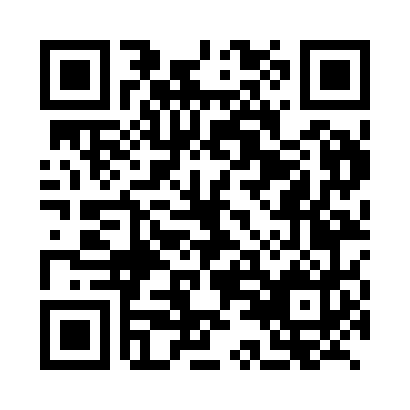 Prayer times for Lazec, SloveniaWed 1 May 2024 - Fri 31 May 2024High Latitude Method: Angle Based RulePrayer Calculation Method: Muslim World LeagueAsar Calculation Method: HanafiPrayer times provided by https://www.salahtimes.comDateDayFajrSunriseDhuhrAsrMaghribIsha1Wed3:495:4912:595:598:0910:012Thu3:475:4712:586:008:1010:033Fri3:445:4612:586:018:1210:054Sat3:425:4412:586:028:1310:075Sun3:405:4312:586:028:1410:096Mon3:385:4112:586:038:1510:117Tue3:355:4012:586:048:1710:138Wed3:335:3912:586:058:1810:159Thu3:315:3712:586:058:1910:1710Fri3:295:3612:586:068:2010:1911Sat3:265:3512:586:078:2110:2112Sun3:245:3412:586:088:2310:2313Mon3:225:3212:586:088:2410:2514Tue3:205:3112:586:098:2510:2715Wed3:185:3012:586:108:2610:2916Thu3:165:2912:586:108:2710:3117Fri3:145:2812:586:118:2910:3318Sat3:125:2712:586:128:3010:3519Sun3:105:2612:586:128:3110:3720Mon3:085:2512:586:138:3210:3921Tue3:065:2412:586:148:3310:4122Wed3:045:2312:586:148:3410:4323Thu3:025:2212:586:158:3510:4524Fri3:005:2112:586:168:3610:4725Sat2:585:2012:586:168:3710:4926Sun2:565:1912:596:178:3810:5027Mon2:555:1912:596:178:3910:5228Tue2:535:1812:596:188:4010:5429Wed2:515:1712:596:198:4110:5630Thu2:505:1712:596:198:4210:5731Fri2:485:1612:596:208:4310:59